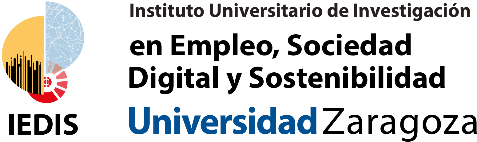 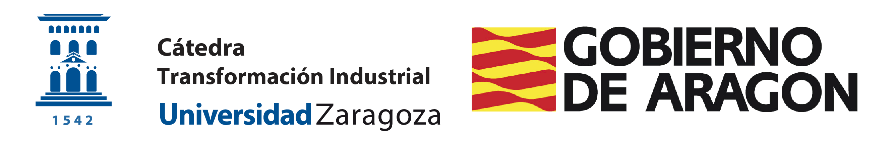 CONVOCATORIA DE 3 BECAS PARA LA REALIZACIÓN DE TFMsLa Cátedra Transformación Industrial de la Universidad de Zaragoza convoca 3 becas para que 3 estudiantes de Master Oficial cuyos directores del Trabajo Fin de Máster (TFM) pertenezcan al Instituto de Investigación Sociedad Digital y Sostenibilidad (IEDIS) desarrollen sus respectivos TFM a lo largo del presente curso académico 2021-22.SOLICITANTES: Estudiantes de Máster Oficial de la Universidad de Zaragoza cuyos directores del TFM pertenezcan al Instituto de Investigación Sociedad Digital y Sostenibilidad (IEDIS)OBJETIVOS: El objetivo de las becas es fomentar el acceso y la iniciación a la investigación de estudiantes que hayan demostrado un alto nivel de rendimiento académico, mediante un plan de formación básica en investigación centrado en uno de las siguientes líneas: Innovación y digitalización en la industria: ¿de dónde venimos y hacia dónde vamos?¿Es factible la industria sostenible?Hacia una gestión circular de la industriaLa beca tendrá una duración de 6 meses y una remuneración bruta de 600 euros mensuales. La dedicación del estudiante será de 30 horas semanales.  El estudiante debe estar matriculado en el TFM y se deberá indicar a qué línea corresponde la solicitud.SELECCIÓN: El Comité de Selección estará formado por el director de la Cátedra Transformación Industrial y el Director del IEDIS. Se valorará el nivel de conocimientos y adecuación al perfil, a través del CV y una memoria del trabajo a realizar. Asimismo, se valorarán el Expediente Académico de Grado y el Expediente de Máster.PLAZO Y LUGAR DE PRESENTACIÓN DE SOLICITUDESHasta las 14h del 29 de abril de 2022, inclusive. Las solicitudes deberán ser enviadas electrónicamente a la Secretaría de IEDIS (secriedis@unizar.es)DOCUMENTACIÓN A APORTARImpreso de solicitud de la beca (adjunto), con la firma del miembro de IEDIS que dirige al estudiante e indicando la línea de investigación. CV y copia del Expediente Académico de Grado y de Máster (hasta la fecha de solicitud)Memoria del trabajo a realizar (máximo 2.500 palabras)Justificante de estar matriculado en el TFM.Fotocopia DNI o PasaportePara el caso de solicitantes con títulos oficiales obtenidos en el extranjero, aportar declaración responsable de la nota equivalente de Grado y Máster utilizando la Equivalencia de notas medias de estudios universitarios realizados en centros extranjeros del Ministerio de Educación y Formación Profesional